Pionki, dnia 12.04.2021Gmina Miasto Pionki zwraca się z prośbą o przedstawienie oferty cenowej na wykonanie 2 szt. tablic informacyjno – promocyjnych  w ramach realizowanego projektu „Zielone Pionki - zagospodarowania i odnowa terenów zieleni w krajobrazie miejskim   ” - obiekt II Teren nad Stawem Górnym w PionkachW zakresie (wycenie)  proszę uwzględnić następujące elementy:konstrukcja tablicy  wykonana z sezonowanego drewna dębowego zaimpregnowanego dwukrotnie w kolorze brąz, daszek dwuspadowy z dębu, poszycie dachu deskowane na zakładkę ,wewnątrz konstrukcji tablicy wykonana ma zostać  tablica informacyjna pełno kolorowa  wykonana z PCV lub blachy  o minimalnych wymiarach 92 cm x 85 cm . (treść tablicy poniżej). Całość zamontowana z użyciem betonowej wylewki oraz okuć .Cena -100%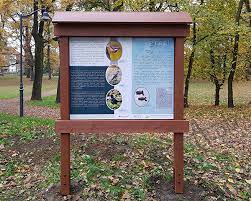 Wizualizacja przykładowej tablicy 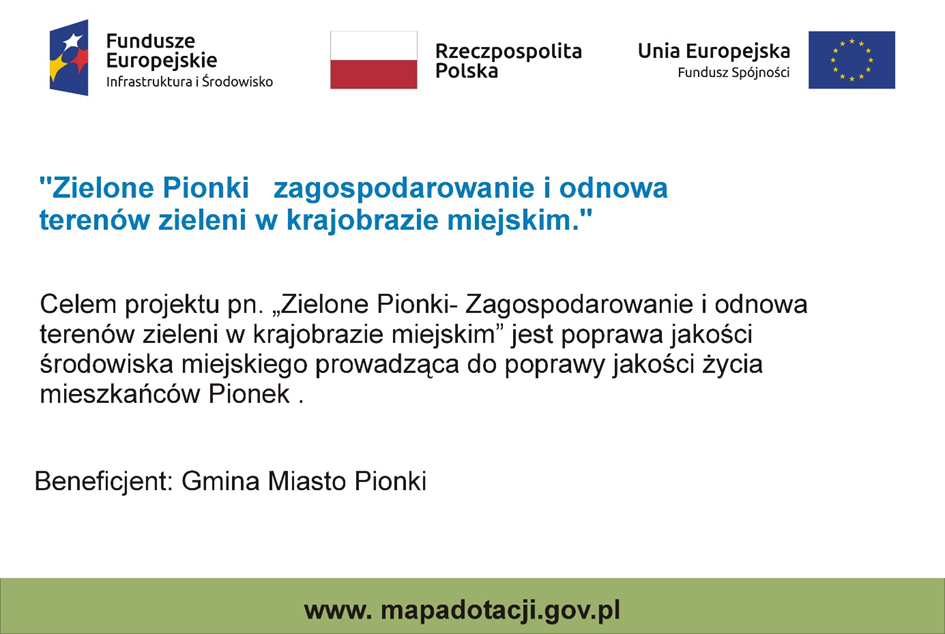 Treść tablicy informacyjnejTermin realizacji do 30.04.2021Ofertę na wykonanie tablicy prosimy składać mailem na adres d.dygas@pionki.pl   w sekretariacie  lub w pokoju 206 w Urzędu Miasta Pionki do dnia 16.04.2021r do godziny 14.00 .